В рамках Всероссийской «Недели безопасности», посвященной вопросам обеспечения безопасности детей на дорогах, в период с 20 по 26 сентября 2021 года,  для воспитанников МДОУ № 27 «Цветик – семицветик» проводились профилактические мероприятия с детьми, направленные на пропаганду соблюдения Правил дорожного движения, привитие и отработку практических навыков безопасного поведения на улице и дороге. Цель мероприятий: формирование у детей навыков безопасного участия в дорожном движении. Для родителей на группах были оформлены консультации: «Автокресло - детям!», «Мой друг – фликер!», «Возьми ребенка за руку!»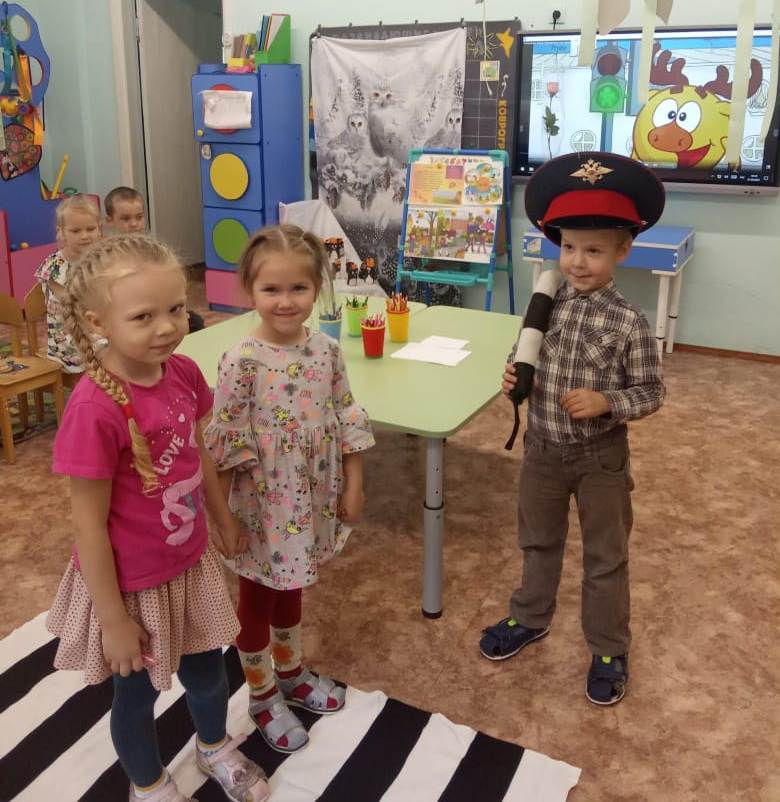 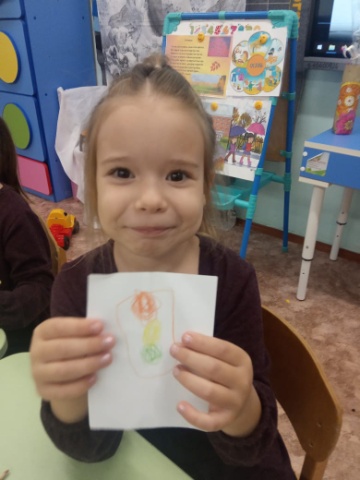 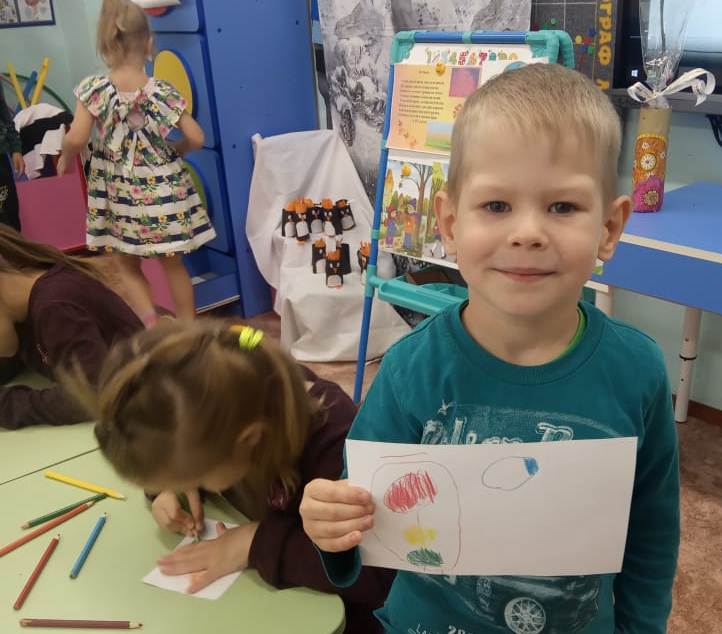 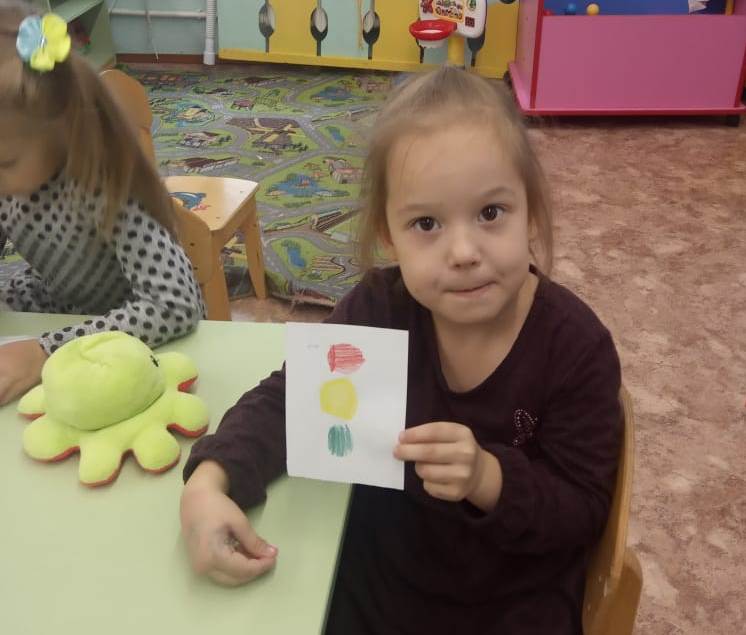 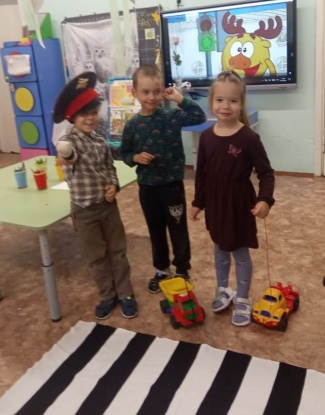 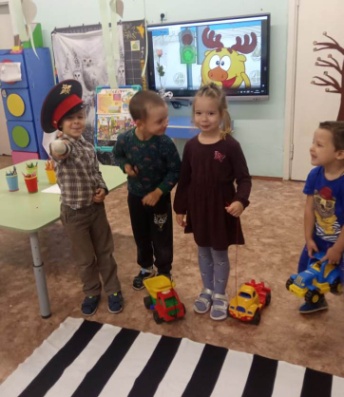 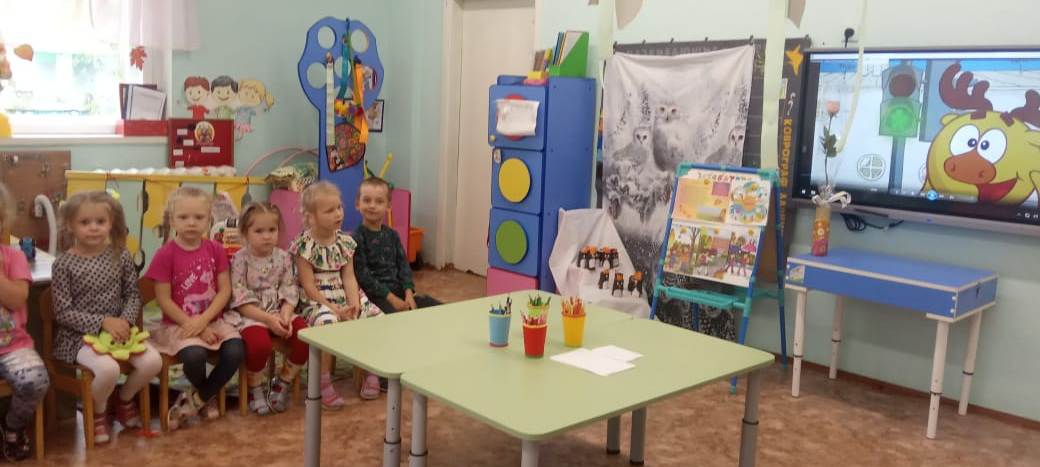 